VSTUPNÍ ČÁSTNázev moduluMyslíme ekonomickyKód moduluSV-m-4/AL04Typ vzděláváníVšeobecné vzděláváníTyp moduluvšeobecně vzdělávacíVyužitelnost vzdělávacího moduluKategorie dosaženého vzděláníM (EQF úroveň 4)L0 (EQF úroveň 4)Vzdělávací oblastiSV - Člověk a svět práceKomplexní úlohaObory vzdělání - poznámkyDélka modulu (počet hodin)8Poznámka k délce moduluPlatnost modulu od30. 04. 2020Platnost modulu doVstupní předpokladyBez nároků na vstupní předpoklady.JÁDRO MODULUCharakteristika moduluModul je zaměřen na rozvoj znalostí a dovedností v oblasti finanční gramotnosti.Cílem modulu je rozvoj ekonomického myšlení žáka v oblasti osobních financí. Žáci jsou vedeni k zodpovědnému stanovení a vyhodnocení finančních cílů.Po absolvování modulu je žák schopen orientovat se v přehledu svých příjmů a výdajů, umí si zvolit vhodné produkty spoření na blízké cíle i na stáří, ví, co je finanční rezerva a zda potřebuje pojištění, zná pravidla zodpovědného zadlužování.Očekávané výsledky učeníŽák:a) sestaví vlastní finanční plán; b) rozezná rizika, která je třeba zajistit, a ví, jak rizikům čelit;c) rozpozná, co je finanční rezerva;d) rozezná dobré a špatné dluhy.Obsah vzdělávání (rozpis učiva)Modul zahrnuje témata:zjištění stavu své finanční situace;stanovení reálných finančních cílů;vyhodnocení cílů (seřazení podle důležitosti);zjištění potřebných finančních prostředků;zajištění finančního plánu (rizika, která jsou potřeba zajistit)
	ztráta majetku;ztráta příjmu z důvodu nemoci, invalidity, úmrtí;škoda, kterou jsme způsobili;tvorba finanční rezervy;pravidla zodpovědného zadlužování.Učební činnosti žáků a strategie výukypráce s webovými stránkami poskytujícími informace o sestavení osobního finančního plánupráce s úlohami zaměřenými na sestavení osobního finančního plánupráce s pracovními listy zaměřenými na rozvoj a ověřování výsledků učení s následnou analýzou řešení pod vedením vyučujícíhoZařazení do učebního plánu, ročníkVÝSTUPNÍ ČÁSTZpůsob ověřování dosažených výsledkůPrůběžně je prováděno hodnocení s využitím prvků formativního hodnocení, na konci modulu je využito nástrojů sumativního i formativního hodnocení.Závěrečné hodnocení modulu probíhá následovně:Výsledky učení a) a d) jsou ověřeny na základě pracovního listu, jehož specifikací jsou dovednosti v získávání a zpracování informací v předmětné oblasti.Výsledky učení b) a c) jsou ověřovány prostřednictvím zadané úlohy.Kritéria hodnocení

Pracovní listy se zadáním problémových situací jsou hodnoceny následovně:70% váhu v hodnocení má vlastní řešení úlohy, 10% váha připadá na přesnost zpracování, 20% váhu má schopnost zapojení do skupinové práce a komunikace ve skupině. Na této části hodnocení se mohou podílet žáci. Mezní hranice úspěšnosti je stanovena na 40 %.Celkové hodnocení:Výsledky učení b) a c) jsou při závěrečném ověřování hodnoceny na škále splnil – nesplnil.Doporučená literaturaInternetové stránky např.: https://www.penize.cz/investice/15109-jak-sestavit-osobni-financni-planKLÍNSKÝ, P., MÜNCH, O., FRYDRYŠKOVÁ, Y., ČECHOVÁ, J.: Ekonomika pro ekonomicky zaměřené obory středních škol (Eduko, 2018 akt.)Uvedené zdroje jsou pouze ilustrativním příkladem. Výběr studijní literatury je v kompetenci vyučujícího v závislosti na konkrétních podmínkách školy.PoznámkyObsahové upřesněníVV - Všeobecné vzděláváníMateriál vznikl v rámci projektu Modernizace odborného vzdělávání (MOV), který byl spolufinancován z Evropských strukturálních a investičních fondů a jehož realizaci zajišťoval Národní pedagogický institut České republiky. Autorem materiálu a všech jeho částí, není-li uvedeno jinak, je Jaroslava Hánová. Creative Commons CC BY SA 4.0 – Uveďte původ – Zachovejte licenci 4.0 Mezinárodní.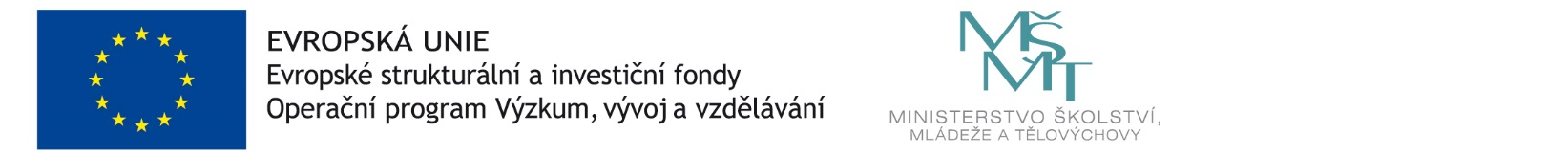 